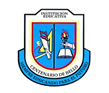 INSTITUCIÓN EDUCATIVA CENTENARIO DE BELLO 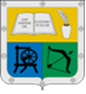 GUIA UNIDAD DIDACTICADATOS GENERALESDATOS GENERALESDATOS GENERALESTítulo: REPUBLICA LIBERALDocentes Responsables:Orlando Calderón Docentes Responsables:Orlando Calderón Tema: HISTORIA POLITICA DE COLOMBIADocentes Responsables:Orlando Calderón Docentes Responsables:Orlando Calderón Asignaturas: CIENCIAS SOCIALES: HISTORIAPeríodo:        1               Semana: 9 y 10Período:        1               Semana: 9 y 10Grado: DECIMOTiempo de desarrollo: 8 horasTiempo de desarrollo: 8 horasDescripción: SISTEMA DE GOBIERNO.Descripción: SISTEMA DE GOBIERNO.Descripción: SISTEMA DE GOBIERNO.ESTÁNDARES, COMPETENCIAS E INDICADORES ESTÁNDARES, COMPETENCIAS E INDICADORES ESTÁNDARES, COMPETENCIAS E INDICADORES Temas: Nuestra Historia.Independencia de Colombia.Independencia de Colombia.Competencias:Argumenta las múltiples relaciones entre eventos históricos: sus causas, consecuencias y su incidencia en la vida de los diferentes actores involucrados durante el periodo de llamado la Republica Liberal comparándolo con el momento político actual.Indicadores de logro:Analiza críticamente los documentos del periodo liberal y su importancia en la construcción política de Colombia y argumenta su postura frente a los fenómenos sociales de hoy.Indicadores de logro:Analiza críticamente los documentos del periodo liberal y su importancia en la construcción política de Colombia y argumenta su postura frente a los fenómenos sociales de hoy.RECURSOSRECURSOSRECURSOSFISICO: computador, Tablet o teléfono celular, conexión a internet.TICS:  lectura: republica Liberal que encontraras en el siguiente link https://elsigloxx.wordpress.com/hegemonia-liberal/republica-liberal/       3.VIDEO Republica Liberal que encontraras en el siguiente link:        https://www.youtube.com/watch?v=Ya_DM8TKtfc&feature=emb_logo       4. MATERIAL ESCOLAR: cuaderno, lapicero, borrador, saca punta.FISICO: computador, Tablet o teléfono celular, conexión a internet.TICS:  lectura: republica Liberal que encontraras en el siguiente link https://elsigloxx.wordpress.com/hegemonia-liberal/republica-liberal/       3.VIDEO Republica Liberal que encontraras en el siguiente link:        https://www.youtube.com/watch?v=Ya_DM8TKtfc&feature=emb_logo       4. MATERIAL ESCOLAR: cuaderno, lapicero, borrador, saca punta.FISICO: computador, Tablet o teléfono celular, conexión a internet.TICS:  lectura: republica Liberal que encontraras en el siguiente link https://elsigloxx.wordpress.com/hegemonia-liberal/republica-liberal/       3.VIDEO Republica Liberal que encontraras en el siguiente link:        https://www.youtube.com/watch?v=Ya_DM8TKtfc&feature=emb_logo       4. MATERIAL ESCOLAR: cuaderno, lapicero, borrador, saca punta.METODOLOGÍAMETODOLOGÍAMETODOLOGÍAConducta De Entrada:1.RESPONDE la siguiente pregunta para ti: PREGUNTA PROBLEMATIZADORA: ¿Qué cambios trajo el periodo llamado la Republica Liberal?Reflexiva Reflexiva Desarrollo 2. REALIZA LA LECTURA: República Liberal que encontraras en el siguiente link: https://elsigloxx.wordpress.com/hegemonia-liberal/republica-liberal/LecturaLecturaProfundización:OBSERVA EL  VIDEO Republica Liberal que encontraras en el siguiente link:  https://www.youtube.com/watch?v=Ya_DM8TKtfc&feature=emb_logoFeedback  y observacionalFeedback  y observacionalActividad Práctica:RESPONDE EL SIGUIENTE CUESTIONARIO EN TU CUADERNO (DC): ¿Qué es la Republica Liberal?¿Con que presidente comenzó el periodo conocido como república liberal?¿Cuantos años duro?¿Qué cambios políticos trajo el establecimiento de la república liberal?¿ELABORA EN TU CUADERNO UN ENSAYO A CERCA DE LA INFLUENCIA LIBERAL EN LA HISTORIA DE COLOMBIA? (2 HOJAS)   (DC). Feedback  Feedback Evaluación:TOTAL: Alcanzarás un 5 en tu evaluación si presentas la evidencia fotográfica así:2.5 Puntos, si respondes correctamente el cuestionario.2. 5 puntos si realizas un coherente ensayo.TOTAL: 2.5+ 2.5 PUNTOS PARA UNA NOTA DE 5.CIBERGRAFÍACIBERGRAFÍACIBERGRAFÍALectura : Republica Liberal: https://elsigloxx.wordpress.com/hegemonia-liberal/republica-liberal/Video: Republica Liberal:   https://www.youtube.com/watch?v=Ya_DM8TKtfc&feature=emb_logoLectura : Republica Liberal: https://elsigloxx.wordpress.com/hegemonia-liberal/republica-liberal/Video: Republica Liberal:   https://www.youtube.com/watch?v=Ya_DM8TKtfc&feature=emb_logoLectura : Republica Liberal: https://elsigloxx.wordpress.com/hegemonia-liberal/republica-liberal/Video: Republica Liberal:   https://www.youtube.com/watch?v=Ya_DM8TKtfc&feature=emb_logoRÚBRICA DE EVALUACIÓNRÚBRICA DE EVALUACIÓNRÚBRICA DE EVALUACIÓNCRITERIOCUMPLE S/NOBSERVACIONESENVIA TUS EVIDENCIAS AL CORREO DE LA PAGINA DEL COLEGIO, DOCENTE ORLANDO CALDERON, GRADO NOVENO. Y tu grupo por ejemplo: 10.3OBSERVACIONES GENERALES.OBSERVACIONES GENERALES.OBSERVACIONES GENERALES.